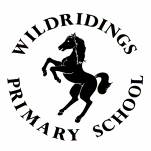 WILDRIDINGS PRIMARY SCHOOLUniform PolicySchool Uniform Policy It is our school policy that all children wear school uniform when attending school, representing the school, or when participating in a school-organised event outside normal school hours. Aims and objectives Our policy on school uniform is based on the notion that school uniform: promotes a sense of pride in the school engenders a sense of community and belonging towards the school is practical and smart identifies the children with the school prevents children from coming to school in fashion clothes that could be distracting in class makes children feel equal to their peers in terms of appearance is regarded as suitable wear for school is designed with health and safety in mind. Our uniform White blouse/shirt or polo shirt (with or without logo). Black or grey trousers / skirt / pinafore dress / culottes.Red sweatshirt / cardigan preferably with logo.(Summer – black or grey shorts / red and white summer dresses)White or grey socks or grey tights – short white socks for PEBlack leather school shoes (with low heels) should be worn. Please ensure that younger children are able to manage the fastenings independently, as this will help teachers when children are changing for PE.For PE and Games, the children require trainers, shorts (black), a white T-Shirt (with or without logo) and a named bag to keep them.PE Hoodie with logo (optional)For Key stage 2 children playing matches and attending training sessions, a tracksuit is desirable, especially during the winter months.All uniform and accessories including: book bags and PE bags are available from our supplier ‘Brendas’, 130 Frimley Road, Camberley, 01276 469697Please mark every item of clothing with your child’s name, we can then return it to the owner without delay.  Personal effects and belongings are not covered by insurance in school. There is a large basket in the library area where any unnamed items are left, which is always the first place to look if your child has lost something.Hair cuts ‘Extreme’ haircuts are not permitted in school (‘extreme’ being any haircut that is considered by the school to be significantly different so as to cause distraction to others, and therefore their learning and therefore not in keeping with the school’s ethos. Examples of haircuts not permitted include: tram lines or equivalent, shaved sides with longer hair across the centre, hair that has been dyed. This list is not exhaustive). When joining the school, parents / carers are expected to fully support this policy at all times. Jewellery and accessoriesThe school discourages the wearing of jewellery, with the exception of a simple wristwatch.Nail varnish/temporary tattoos should be removed for school.Necklaces, bracelets, rings etc are not permitted in school, unless these are of religious or medical significance – they must be removed during PE*. Earrings must be of a plain stud style – the child must be able to remove them unaided when changing for an activity. A small box is useful for these to be stored in their drawer. Children who are not able to remove earrings (as these may be newly pierced) will be asked to tape their ears for PE.  The tape MUST be provided by the child. Newly pierced ears can take a period of up to six weeks before sleepers and studs can be safely removed. We remind parents that ears should be pierced at the start of the summer holidays to allow sufficient healing time. Long hair will be tied up for PE.Hairbands and ties should be discreet and in school colours (white, black, grey, red) NOT large colourful bows. We appreciate parental support in helping us to minimise disruption to the physical education curriculum. Parents can help by ensuring that the school guidance on jewellery is adhered to. *PE should also be taken to include other sporting and outward bound activities for the purposes of this policy The role of parents We ask all parents who send their children to our school to support the school uniform policy. We believe that parents have a duty to send their children to school correctly dressed and ready for their daily schoolwork. One of the responsibilities of parents is to ensure that their child has the correct uniform, and that it is clean and in good repair. Changes to School Uniform Policy The school welcomes children from all backgrounds and faith communities. If there are serious reasons, for example on religious grounds, why parents want their child to wear clothes that differ from the school uniform, the school will look sympathetically at such requests which must be made in writing to the Headteacher. If any parent would like the school to modify the uniform policy, they should make representation, in the first instance, to the Headteacher. The role of governors The governing body implements the school uniform policy. It considers all representations from parents regarding changes to the uniform policy and liaises with the Headteacher to ensure that the policy is implemented fairly and with sensitivity. It is the governors’ responsibility to ensure that the school uniform meets all regulations concerning equal opportunities and does not discriminate in any way in terms of gender, race or religion. Governors ensure that the school uniform policy helps children to dress sensibly, in clothing that is hardwearing, safe and practical. SignatureDateHeadteacherMr Simon CopeOn behalf of the Governing BodyMrs Tracey WrightApproved by HeadteacherSeptember 2021Next ReviewSeptember 2024